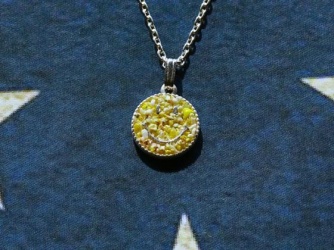 Crushed Stone Smile Top with Dichromatic Chain -Magnesite- / 15AJK-135YWクラッシュした天然石を敷き詰めたスマイルトップネックレスになります。シルバー製のチェーンの一部を18金ゴールドコーティングしコンビチェーンに仕上げております。

素材 : Chain : Silver & Gold Plated Silver
　　 Charm : Gold Plated Silver
　　 Top : Magnesite & Silver Plated Brass

サイズ : 50cm一條由墜落的天然寶石鋪成的微笑頂級項鍊，銀鍊的一部分鍍有18k金，並組合在鏈中。材質：鏈條：銀和銀鍍金吊飾：銀鍍金頂部：菱鎂礦和鍍銀黃銅尺寸：50cmA smile necklace is laid with crashed natural stones. A part of the silver chain is plated with 18k gold and combination in the chain.Chain : Silver & Gold Plated Silver
Charm : Gold Plated Silver
Top : Magnesite & Silver Plated BrassSize: 50cm  Crushed Stone Smile Top with Dichromatic Chain -Turquoise- 15AJK-135TQ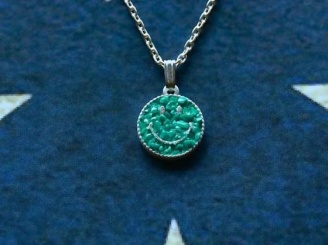 クラッシュした天然石を敷き詰めたスマイルトップネックレスになります。シルバー製のチェーンの一部を18金ゴールドコーティングしコンビチェーンに仕上げております。

素材 : Chain : Silver & Gold Plated Silver
　　 Charm : Gold Plated Silver
　　 Top : Turquoise & Silver Plated Brass

サイズ : 50cm一條由墜落的天然寶石鋪成的微笑頂級項鍊，銀鍊的一部分鍍有18k金，並組合在鏈中。材質：鏈條：銀和銀鍍金吊飾：銀鍍金頂部：綠松石和鍍銀黃銅尺寸：50cmA smile necklace is laid with crashed natural stones. A part of the silver chain is plated with 18k gold and combination in the chain.Chain : Silver & Gold Plated Silver
Charm : Gold Plated Silver
Top : Turquoise & Silver Plated Brass
Size: 50cm 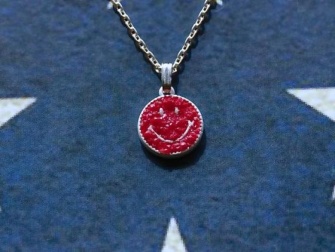 Crushed Stone Smile Top with Dichromatic Chain -Coral- 15AJK-135RD一條由墜落的天然寶石鋪成的微笑頂級項鍊，銀鍊的一部分鍍有18k金，並組合在鏈中。材質：鏈條：銀和銀鍍金吊飾：銀鍍金頂部：珊瑚和鍍銀黃銅尺寸：50cmA smile necklace is laid with crashed natural stones. A part of the silver chain is plated with 18k gold and combination in the chain.Chain : Silver & Gold Plated Silver
Charm : Gold Plated Silver
Top : Coral & Silver Plated Brass
Size: 50cm 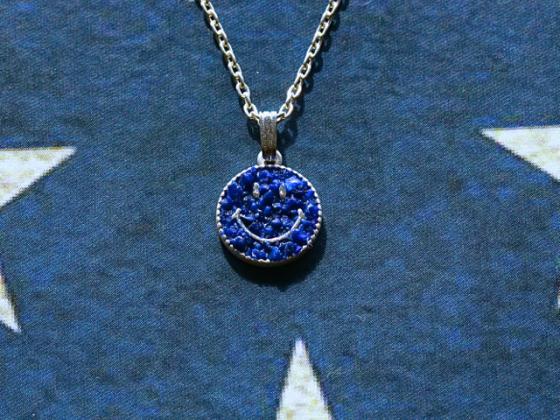 Crushed Stone Smile Top with Dichromatic Chain -Lapis- 15AJK-135NV一條由墜落的天然寶石鋪成的微笑頂級項鍊，銀鍊的一部分鍍有18k金，並組合在鏈中。材質：鏈條：銀和銀鍍金吊飾：銀鍍金頂部：青金石和鍍銀黃銅尺寸：50cmA smile necklace is laid with crashed natural stones. A part of the silver chain is plated with 18k gold and combination in the chain.Chain : Silver & Gold Plated Silver
Charm : Gold Plated Silver
Top : Lapis lazuli & Silver Plated Brass
Size: 50cm 